Publicado en CDMX el 20/04/2020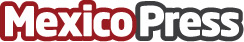 La importancia de dormir bien by Adriana AzuaraAdriana Azuara la primer mexicana reconocida como Latinamerican Wellness Leader da algunos consejos de bienestar sobre como dormir bien durante la cuarentenaDatos de contacto:Alejandra Armenta5575765180Nota de prensa publicada en: https://www.mexicopress.com.mx/la-importancia-de-dormir-bien-by-adriana-azuara_1 Categorías: Sociedad Ocio para niños Jalisco Estado de México Ciudad de México http://www.mexicopress.com.mx